Тема недели: «Детский сад».Цель: Адаптация и знакомство детей с группой, детским садом.Итог мероприятия: Коллаж  «Наш детский сад»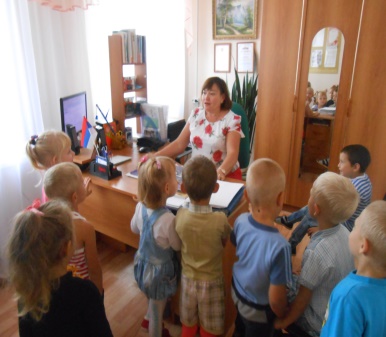 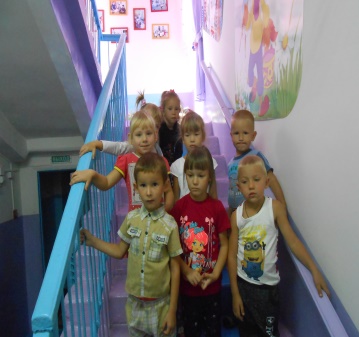 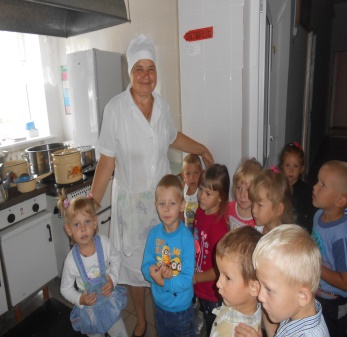 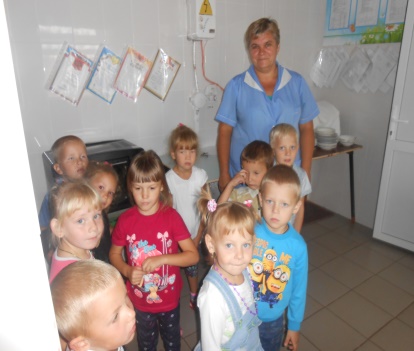 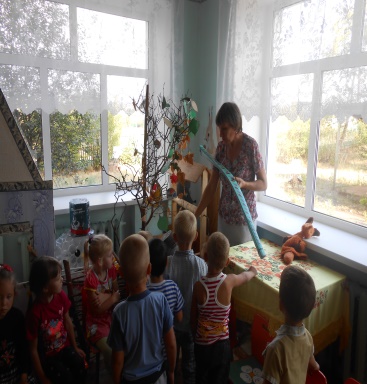 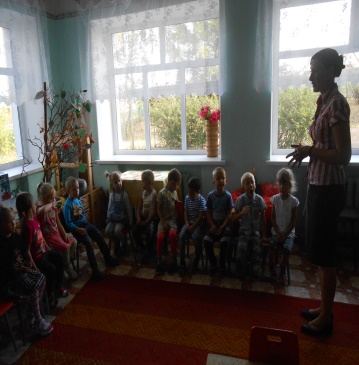 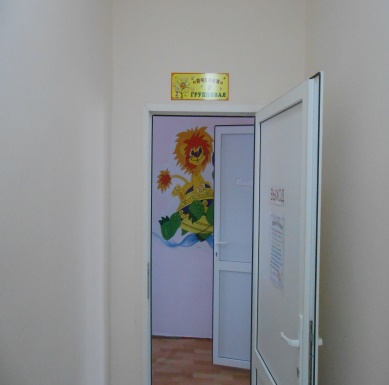 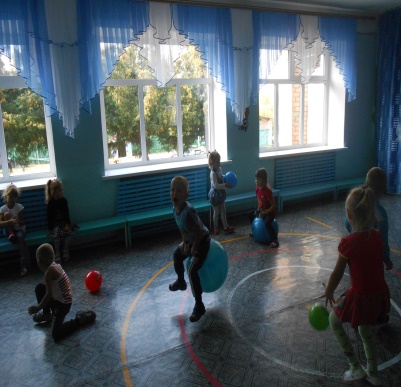 